Pozvánka na prezentaci brýlí eSight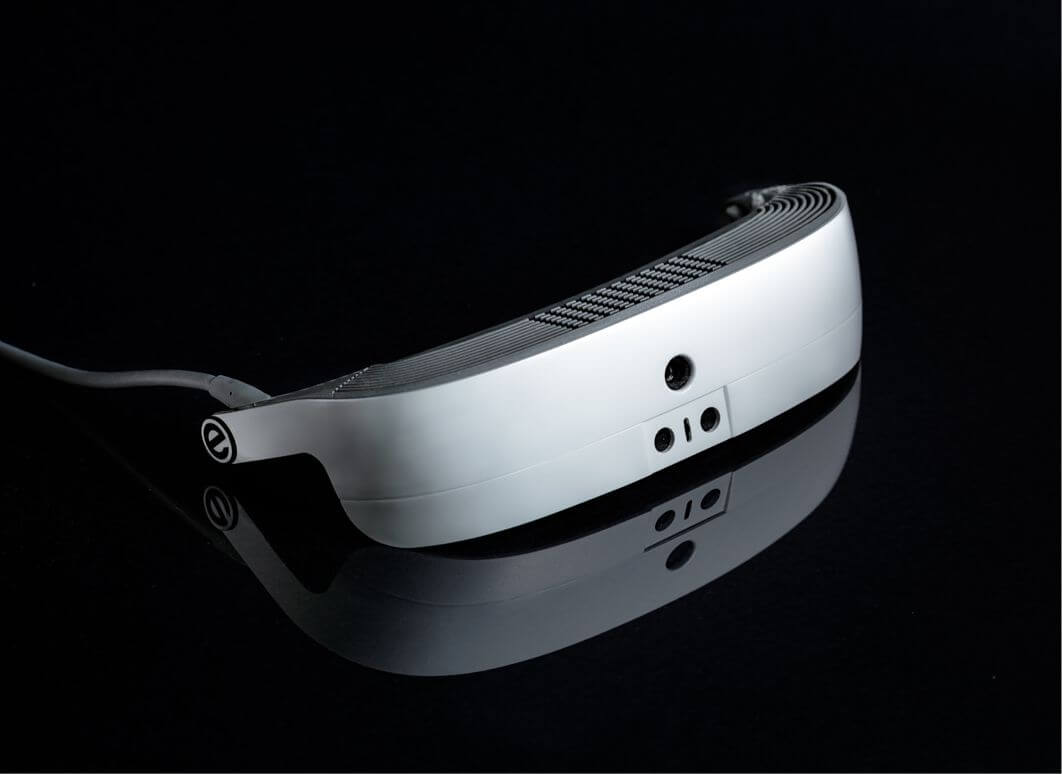 TERMÍN:	15. 11. 2018KDE:		MŠ pro zrakově postižené, Zachriášova 5, České Budějovice, 370 04, třída BeruškyKDY: 		Tengl 		od   8,45 – 10,00  hod.		Mašková  	od   8,45 – 10,00  hod.		Vaněk  	od   9,45 – 11,00  hod.		Kubešová  	od 10,45 – 12,00 hod.		Lukačovičová  od 12,45 – 14,00 hod.		Frdlíková 	 od 13,45 -  15,00 hod.Aujezdská 	 od 14,45 -  16,00 hod. Pauza na oběd    		od   12,00 – 12,45 hod.Prosíme o potvrzení Vaší účasti do pátku 26. 10. 2018. Děkujeme 